PREGUNTA QUE PRESENTA ISABEL ANDREU BERNAL, CONCEJAL DEL GRUPO MUNICIPAL SOCIALISTA, SOBRE QUITAMIEDOS RM - E22En la RM – E22 entre Los Albadalejos y la Cuesta de la Jarapa, se han instalado una serie de quitamiedos recientemente.Al hacerlo, a un vecino de la zona se le ha obstruido el paso a su terreno, que no tiene otro acceso.Pregunta- ¿Tiene conocimiento el Ayuntamiento sobre este tema?- ¿Qué va a hacer el Ayuntamiento para solucionar este problema?Cartagena, a 19 de abril de 2024Isabel Andreu Bernal 			Manuel Torres García Concejal del Grupo Municipal Socialista 	           Portavoz del Grupo Municipal Socialista   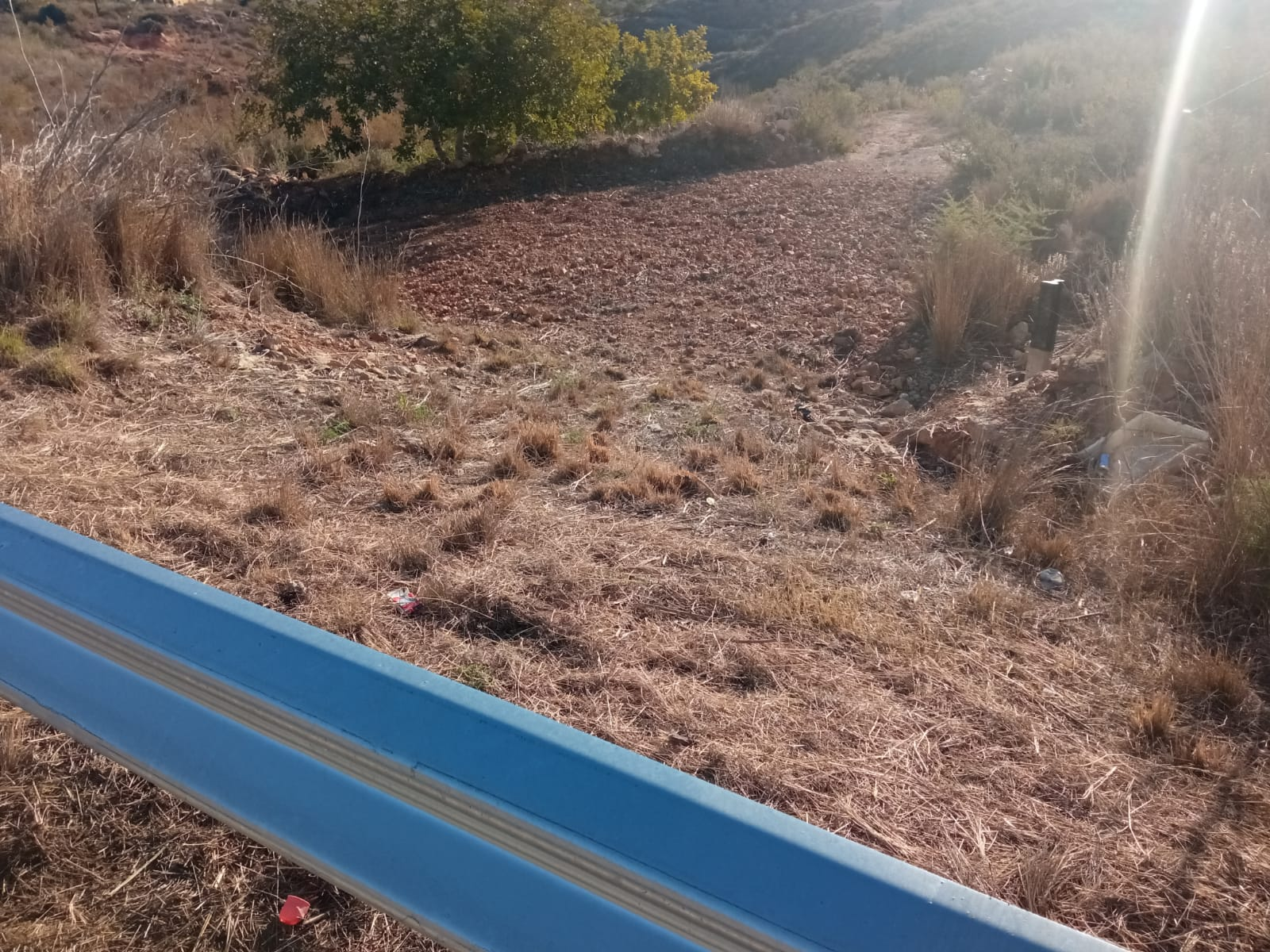 